Curriculum Vitae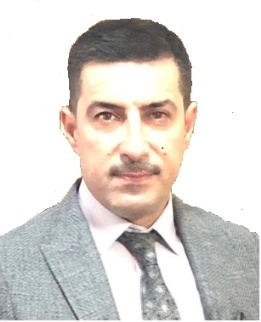 Mohammed Saead Mirza (College of Agriculture,  Plant Protection Department ) Personal Data Surname: Mirza  Forenames : Mohammed Saeed Gender: Male Marital Status: Married Date and Place of Birth: 1/ 2 / 1973 Mosul, Iraq Nationality: Iraqi Academic Status: Assistant lecturer Languages: Kurdish (mother tongue), Arabic and English (spoken and written). Address for Correspondence: Dept. Plant Protection, College of Agriculture                                        University of Duhok , Kurdistan Region , Iraq .E- mail: mohammed.s.mirza@uod.acMobile Phone: 009647504741655Education and Qualifications- M.Sc. In Plant Protection (Entomology), college of Agriculture, University of Mosul,     , Iraq 2014.Employment2015 -      Assistant Lecturer , Dep. of Plant Protection , College of Agriculture The university of Duhok , Kurdistan Region , Iraq.Professional ExperienceInsects Biological Control, Economic Insects, Orchard Insects Principles of Plant Protection, Insect Ecology, General Entomology and structure, Medical and Veterinary Entomology, Apiculture, Forest Entomology. Memberships  - Member of the Kurdistan Agronomist Syndicate. PublicationsM.Sc. thesis. The Biological Study of  Tomato Leaf Miner Tuta absoluta (Meyrick) and the Biological Effect of Beauveria bassiana (Bals.)Vuill. 2014.Biological effect of treatment method applied in different concentration Beauveria bassiana (bals.)vuill. pathogen at the fourth instar larvae tomato moth Tuta absoluta (meyrick). Mesopotamia J. of agric. Vol. (24) Supl.(1)2014.Biological effect of Beauveria bassiana (bals.)vuill. pathogen at the first  instar larvae tomato moth Tuta absoluta (meyrick). Mesopotamia J. of agric. Vol. (43) No.(2)2015.   Other Activities Football, Reading, Travelling.